河套学院毕业实习鉴定表填写基本规范模板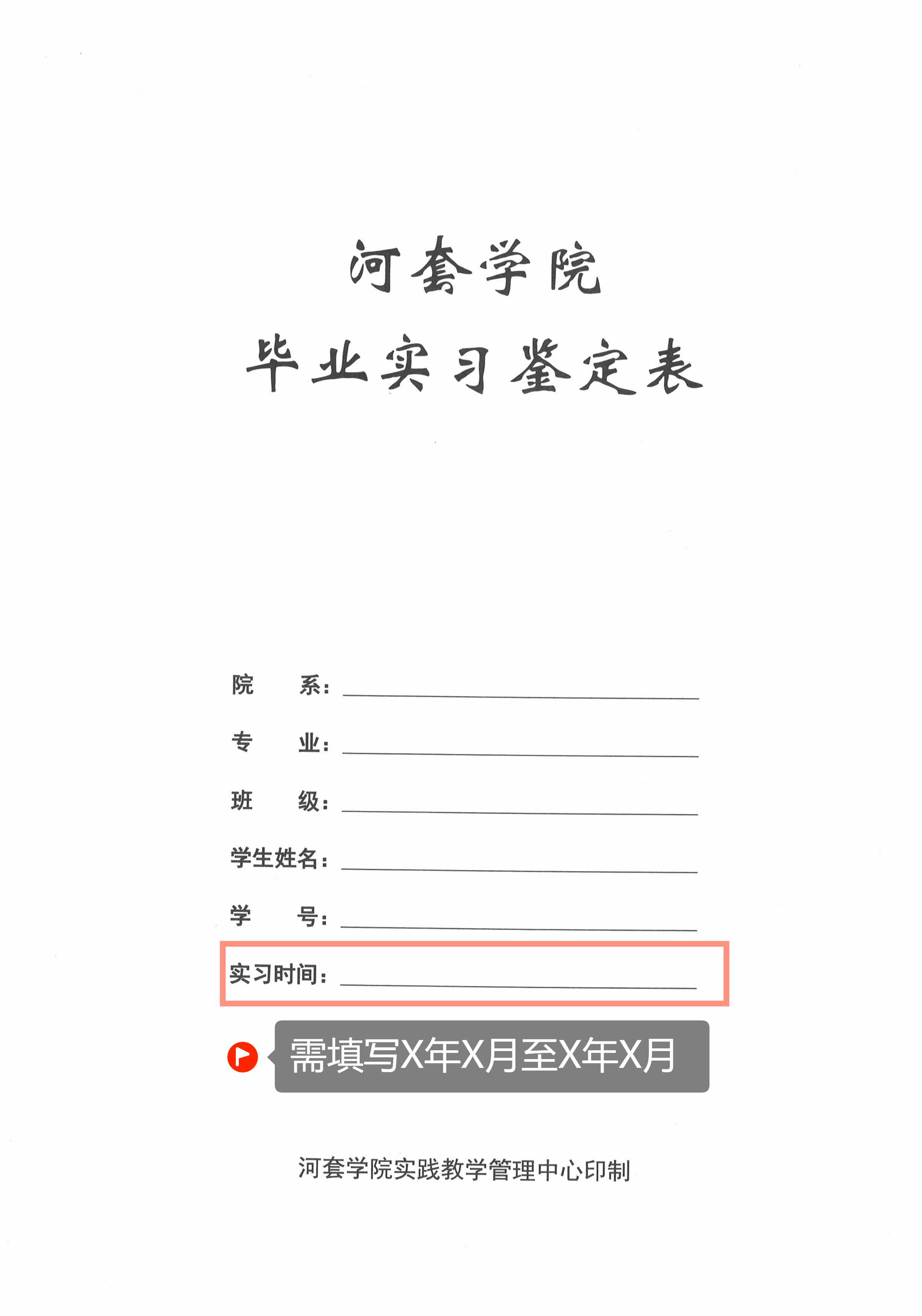 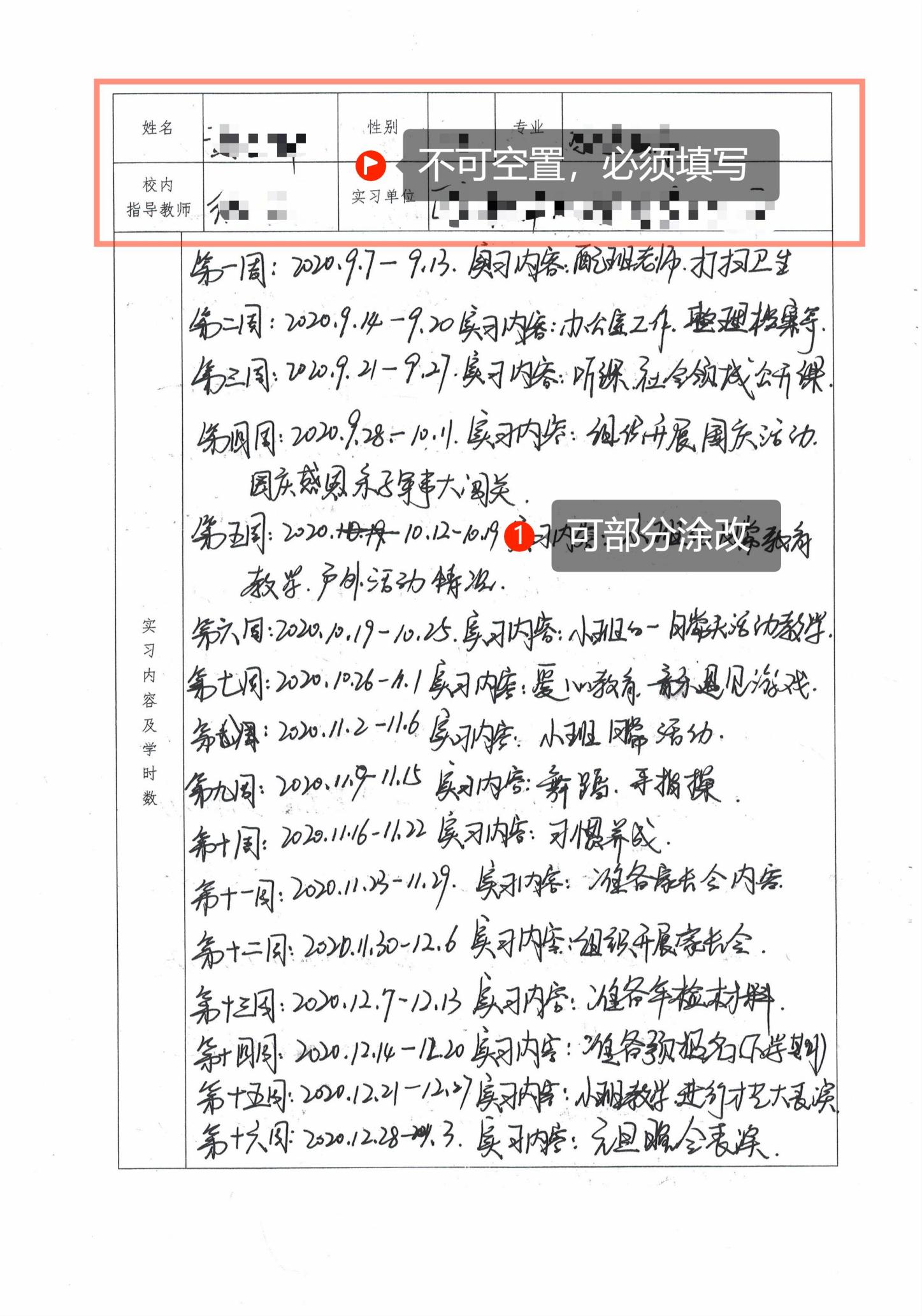 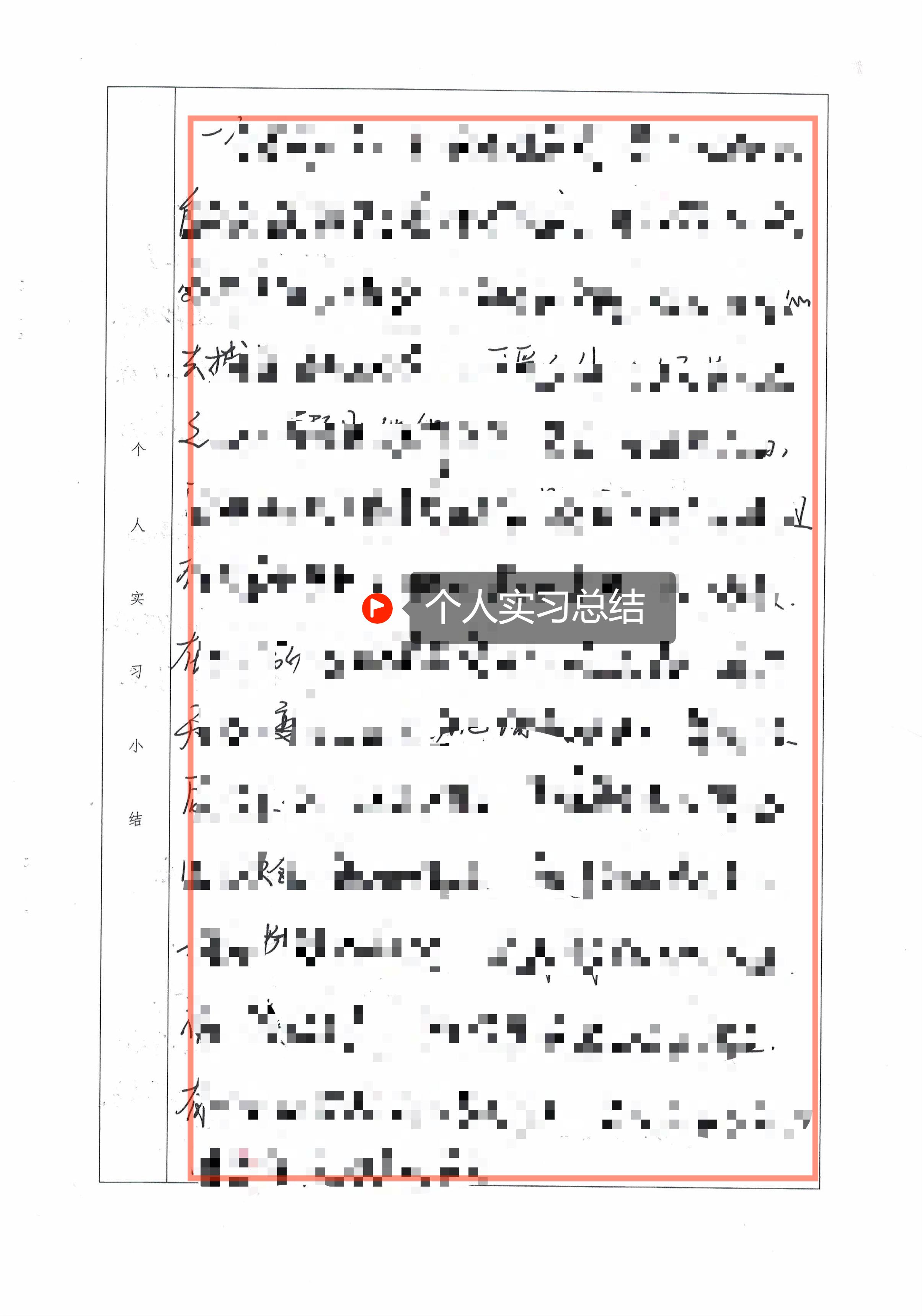 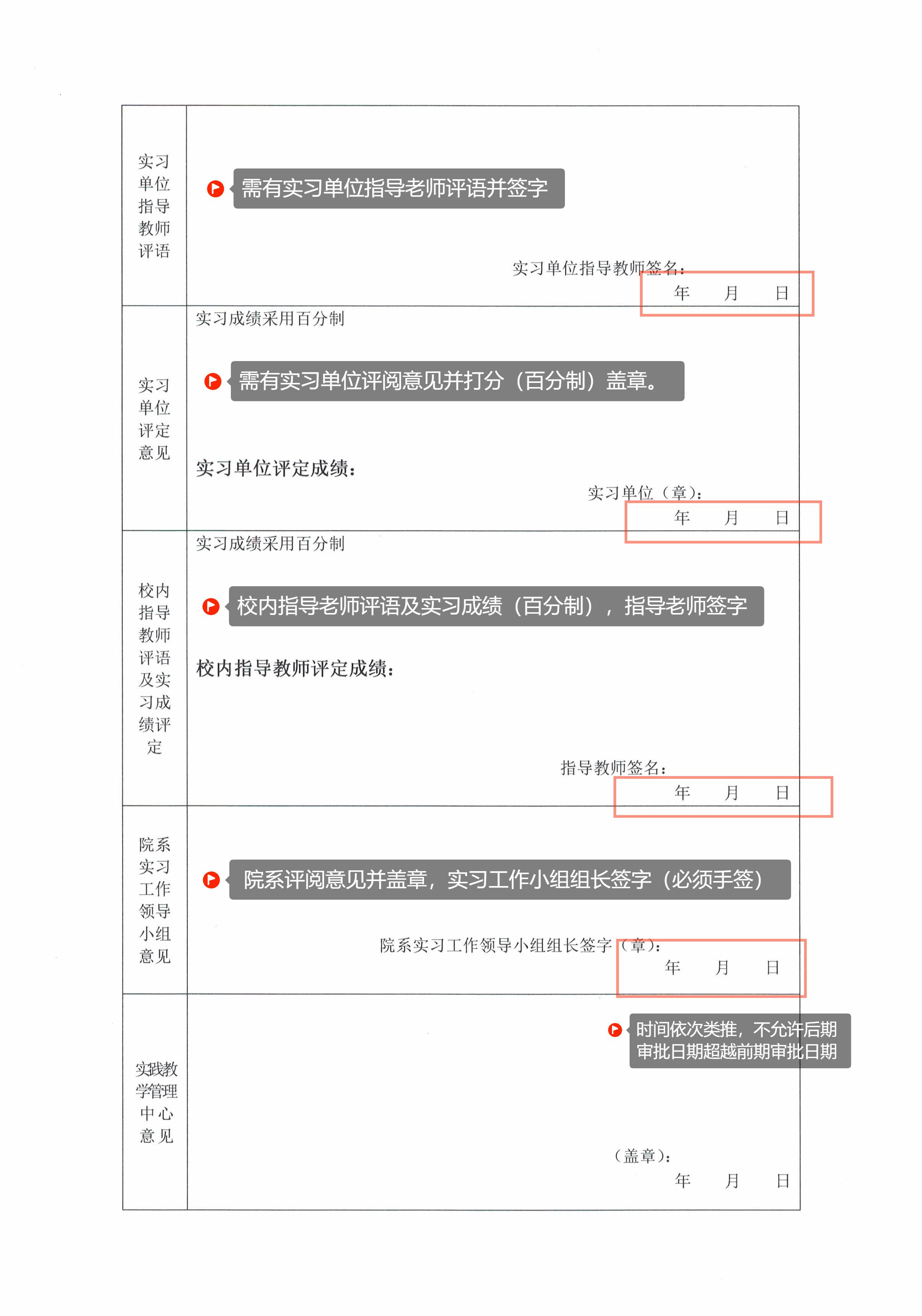 